Publicado en Madrid el 19/06/2019 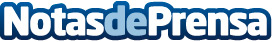 El Corte Inglés y Masaltos.com se unen para vender calzado de altura por InternetEste acuerdo permitirá a la firma española de zapatos entrar en el segundo mayor ‘marketplace’ de moda de España y aumentar sus ventas un 20%Datos de contacto:Círculo de Comunicación910001948Nota de prensa publicada en: https://www.notasdeprensa.es/el-corte-ingles-y-masaltos-com-se-unen-para Categorias: Nacional Moda Marketing Sociedad Madrid Andalucia Emprendedores Logística E-Commerce Consumo http://www.notasdeprensa.es